Муниципальное бюджетное дошкольное образовательное учреждение Курагинский детский сад № 1 «Красная шапочка»комбинированного видаКонспект организованной образовательной деятельностиПо ознакомлению детей с окружающим миромПознавательное развитиеТема: «Звёзды и планеты»Старшая группа «Лесовички»Составила: воспитатель первой  категории Фильченко Светлана Владимировнап. Курагино   Апрель  2021г.Конспект НОД по познаниюТема: «Звезды и планеты».Возрастная группа детей: старшая  группаЦель: обогащение знаний детей о космосе, звёздах, планетах.Задачи:Образовательные: дать элементарные представления о строении Солнечной системы, звездах и планетах. Формировать понятия: космос, космическое пространство, звезды, планеты. Обобщить представления о первом полете в космос Юрия Гагарина, первой женщине – космонавте Валентине Терешковой, первом человеке, побывавшем в открытом космосе, Алексее Леонове.Развивающие: развивать поэтический слух, мышление, воображение, умение слушать взрослого и слышать друг друга.Воспитательные: воспитывать чувство гордости за свою страну, открывшую дорогу в космос.Предварительная работа: беседа о космонавтах,  рассматривание иллюстраций на тему «Космос», чтение книг о космосе и космонавтах: Бороздин В.П. Звездолетчики. Рассказы о Гагарине. Шорыгина Т.А. Детям о космосе и Юрии Гагарине – первом космонавте Земли, просмотр детских мультфильмов о космосе? Просмотр презентаций про звёзды, про планеты солнечной системы, подбор и заучивание стихов о космосеФормы организации: групповая.Словарная работа: вселенная, планеты-гиганты, солнечная система, орбита, земное притяжение, космическое пространство,  открытый космос .Оборудование и материалы:компьютермультимедийное оборудованиеконверты с разрезанными планетамистихи о первом космонавтезагадки про космосХод НОД.(Звучит негромкая музыка)Воспитатель. Ребята, Лунтик  приглашает вас в увлекательное путешествие по космическому пространству. Но полететь с ним смогут только те из вас, кто готов к полёту! Вы готовы?Дети: Да, мы готовы и хотим узнать побольше о космосе, звёздах и солнечной системе.Воспитатель: для начала отгадайте «космические» загадки, которые прислал Лунтик мне на эл. почту, когда пригласил вас в путешествие.                                                За бесчисленной отарой                                                Ночью шел пастух усталый.                                                А когда пропел петух –                                                Скрылись овцы и пастух.                                                                 (Звезды и месяц.)                                                В голубой станице                                                Девица белолица.                                                Ночью ей не спится –                                                В зеркало глядится.                                                                        (Луна.)                                                По небу ходит                                                Маляр без кистей.                                                Краской коричневой                                                Красит людей.                                                                       (Солнце.)Воспитатель: и так начинаем подготовку к космическому полёту. Вам необходимо очень много знать, чтобы полететь в космос! Лунтик нам в этом поможет и расскажет о звёздах.Голос Лунтика с экрана компьютера:Все небо над нашей головой усыпано множеством звезд. Они кажутся маленькими сверкающими точками, так как  находятся очень далеко от Земли. Но на самом деле звезды – это огромные раскаленные газовые шары, похожие на Солнце. Звезды отличаются друг от друга размерами:  есть звезды – гиганты, а есть звезды – карлики. Весь необъятный мир, который находится за пределами Земли, зовут космосом. Космос называют и другим словом – Вселенная.        Во Вселенной нет ни одного небесного тела, которое бы стояло на месте. Все они находятся в постоянном движении. Нам кажется, что звезды неподвижны, но на самом деле они так далеки, что мы не замечаем, как они несутся в пространстве с огромной скоростью по своему пути. Во Вселенной существует строгий порядок, и ни одна из планет или звезд не сойдет со своего пути, со своей орбиты и не столкнутся одна с другой. Слово «космос» обозначает «порядок», «строй».Воспитатель. Ребята, нам нужно руки подготовить к предстоящему полёту! Предлагаю провести тренировку для пальцев.Пальчиковая гимнастика «Планеты».Раз, два, три, четыре, пять,                   (хлопаем в ладоши)Планеты будем мы считать.К Солнцу ближе всех Меркурий,        (загибаем пальцы на каждое название планеты)На Венеру полюбуюсь,        Вот Земля — наш дом родной,Шар любимый, голубой.Мимо Марса пролетаю,И Юпитер наблюдаю.Вот Сатурн и УранПоказали кольца нам.Вот Нептун,А вот Плутон,Дальше всех от Солнца он.Все планеты хороши,                           (хлопаем в ладоши)Полетали от души!                               (пальцы сжаты, большой палец вверх)Воспитатель.  Наш друг Лунтик любит заставлять думать и предлагает игру «Сосчитай планеты».Одна Марс, два Марса,… пять Марсов.Один Юпитер….Один Сатурн…Один Нептун…Один Плутон…Снова голос Лунтика с экрана компьютера:        Земля - это огромный твердый шар, которую окружает воздушная атмосфера. Она защищает планету от горячих лучей Солнца и спасает нашу Землю от падающих из космоса камней и льда. Земля – это единственная известная нам обитаемая планета. На Земле есть суша, вода и воздух. Земля вращается вокруг своей оси. Так  происходит смена времени суток. Земля одновременно вращается ещё и вокруг Солнца. За счет этого вращения происходит смена времен года.Воспитатель:        Снова игра «Собери ракету и планеты » (в конвертах части ракеты и планет)Снова голос Лунтика с экрана компьютера: ребята, вы молодцы, я в вас не ошибся, когда пригласил в путешествие !С давних времен загадочный мир планет и звезд притягивал к себе внимание людей, манил их своей таинственностью и красотой. Прошло много веков, прежде чем человечество нашло способ преодолеть земное притяжение и подняться в космическое пространство. Первым конструктором, создавшим ракету, которая смогла преодолеть земное притяжение и совершила полет вокруг Земли, был Сергей Павлович Королев.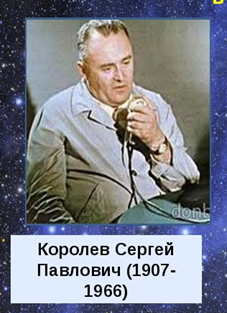 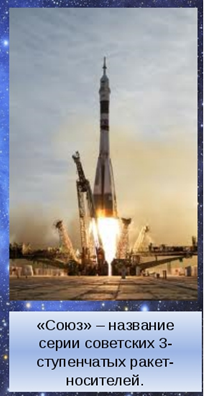  Он упорно и настойчиво шел к своей главной цели – созданию корабля, пилотируемого человеком.Лунтик задаёт аудио-вопрос: ребята, а вы знаете, кто первым побывал в космосе?Дети.  Животные.Лунтик: Правильно.Лунтик продолжает свой рассказ: Прежде, чем человек полетел в космос, там побывали животные. Первыми «космонавтами – разведчиками» стали мыши, кролики, насекомые и даже микробы. Потом в космос отправились две собаки – это Белка и Стрелка. В космосе они пробыли всего один день и удачно вернулись на Землю.Воспитатель: Лунтик снова приготовил испытание для вас на выносливость Физкультминутка «Космонавты»Лунтик: А кто первым из людей полетел в космос,  вы знаете?Дети. Первый космонавт Юрий Гагарин.Лунтик: Молодцы! 12 апреля 1961 года Юрий Алексеевич Гагарин проложил дорогу к звездам. Он стал первым человеком, совершившим полет в космос. Впервые в истории  человечества был выведен на орбиту  вокруг Земли космический корабль «Восток» с человеком на борту. Всего 108 минут продолжался полет, но Гагарин был первым, кто доказал, что человек может работать в космосе.Лунтик: а сейчас прошу выполнить моё задание и прочитать наизусть стихи про космонавта. С помощью спутника, я вас слышу и вижу!1. Ребенок:              Полетел! Полетел!               На «Востоке» поднялся с востока!                 Средь космических тел                 Он промчался высоко – высоко…                За один только час               Стал на веки веков легендарен               Наш космический ас              Первый летчик Вселенной – Гагарин.2. Ребенок  Взлетел в ракете русский парень,Всю землю видел с высоты.Был первым в космосе Гагарин…Каким по счету будешь ты?3. Ребенок  В космической ракетеС названием «Восток»Он первым на планетеПодняться к звездам смог.Поет об этом песниВесенняя капель:Навеки будут вместеГагарин и апрель.Автор: В. СтепановЛунтик продолжает рассказывать про день космонавтики:  12 апреля ваша страна отмечает день космонавтики. Это праздник космонавтов и людей, кто участвует в создании космических ракет. Потом в космос летали другие космонавты, и каждый из них в чем – то был первым: первая женщина – космонавт Валентина Терешкова, первый полет двух космонавтов – Алексея Леонова и Павла Беляева, первый выход в открытый космос – Алексей Леонов.Воспитатель. Ребята, мне тоже немного хочется вам прочитать про космос, послушайте отрывок из повести В.П. Бороздина «Звездолетчики».  (Чтение небольшого отрывка из произведения)Голос Лунтика за кадром, на экране вопросы для блиц-викторины. Ребята, закончилась подготовка к полёту в космос.Осталась одна проверка полученных знаний! Ответить на блиц -викторину. На какой планете мы живем?  (Ответ детей)Источник жизни на земле? (Ответ детей)Чем отличается наша планета от других? (Ответ детей)А как вы думаете, почему ее называют голубой планетой? (Ответ детей)Первый космонавт планеты? (Ответ детей)Первая женщина – космонавт? (Ответ детей)Кто первый вышел в открытый космос? (Ответ детей)Как вы думаете, каким должен быть космонавт? (Ответ детей)Как готовятся космонавты к полетам? (Ответ детей)Как живут космонавты в ракете? (Ответ детей)Во что одеты космонавты? (Ответ детей)Что едят космонавты? (Ответ детей)Лунтик: Ну вот, теперь я точно знаю, что вы готовы к полёту в космос! Приглашаю вас в космическое путешествие по презентации. А в подарок хочу подарить вам игру «Солнечная система»Воспитатель: Ребята, вы довольны своей подготовкой? Что самое главное вы усвоили сегодня?Дети:  мы должны быть здоровыми, умными , внимательными и воспитывать в себе силу воли.4. Ребенок. Чтоб к неведомым далям стремиться,         Чтобы космос себе подчинить,          Надо много работать и много учиться.          Надо честно, по совести жить.Мы в ракеты быстро сели,(дети выполняют движения руками,  имитируя бег на месте)В космос дружно полетели.(дети поднимают руки над головой и соединяют свои ладошки, образуя над головой конус)Там красот вокруг не мало!(дети разводят руки в стороны)Земля вдали, как точка стала.(дети соединяют большой и указательный палец каждой руки, а затем соединяют руки вместе. Соединение четырех пальцев (больших и указательных правой и левой рук) показывает, какой маленькой кажется планета)Вышли в космос – невесомы,(дети выполняют замедленные произвольные движения, имитируя движения в невесомости)Все совсем не так как дома.(дети выполняют замедленные произвольные движения, имитируя движения в невесомости)Возвращаемся скорей,(дети выполняют круговые движения руками)Чтоб не скучать нам без друзей.(дети поднимают указательный палец)